oneM2M NoticeThe document to which this cover statement is attached is submitted to oneM2M.  Participation in, or attendance at, any activity of oneM2M, constitutes acceptance of and agreement to be bound by terms of the Working Procedures and the Partnership Agreement, including the Intellectual Property Rights (IPR) Principles Governing oneM2M Work found in Annex 1 of the Partnership Agreement.IntroductionThis document proposes additional content to the developer’s guideline TR-0039 on how to implement SDT and IPE via a simple example. Major changes are made for sections 9 “Implementation” and 6.2 “Introduction to SDT”. It also proposes to add an Annex B for “Short names for resources and attributes ” to extend the short names used in this Developer Guide and make it simpler to understand.-----------------------Start of change 1 -------------------------ScopeThe present document describes how a developer can quickly and easily implement interworking with non-oneM2M devices using the SDT (Smart Device Template) defined in TS-0023 (Home appliances Information Model). As an example, it is proposed a scenario of an application controlling and monitoring a connected lamp, already commercially available on the market. The goal is to describe with an example the methodology for building this interworking, allowing the developers to apply it to any other non-oneM2M devices using the abstraction layer provided by SDT. -----------------------End of change 1--------------------------------------------------------------------Start of change 2--------------------------------------------6	Introduction to IPE and SDT6.1	Introduction to IPEAn IPE (Interworking Proxy Entity) is a specialized AE (Application Entity) that allows the oneM2M system to interact with any non-oneM2M system, in a seamless way, through the Mca interface. It has the capability of remapping the specific data model to oneM2M resources (<AE>, <container>, <flexContainer>, etc.) and maintain bidirectional communication with the non-oneM2M system.6.2	Introduction to SDTThe SDT (Smart Home Device Template) is a reference template to model most home appliance functions in a unified way which is a result of consensus amongst various SDOs and industry alliances. Abstraction from the various underlying home-area network technologies and getting an unified way of controlling/commanding the appliances are among the key goals of the SDT. The SDT approach is to define re-usable basic functions (or services) (labelled "ModuleClass" in Figure 6.2-1 ) which can represent the typical functions found, for example, in many home automation systems, such as "on/off", "dim a lamp", "receive events from binary sensor", "read data from sensor", etc.Figure 6.2-1: SmartHome Device Template for a generic deviceThe SDT supports the use of a set of templates for generic devices or appliances (e.g. for a dimmable lamp, a basic washing machine, etc, which would be specific instances of the "Device" object) which form the basis of APIs used by application developers. These templates can also be referenced by manufacturers creating XML documents to describe their specific products. For example, the SDT enables specification of a generic washing machine template, with on/off, set-wash-temperature, pause and a few other commands, which could be referenced by a manufacturer as the schema for a XML description of a basic model washing machine. The SDT allows for vendor-specific additional commands (ModuleClasses) to suit specific product types.The SDT is available under Apache License 2 at oneM2M’s GitLab: https://git.onem2m.org/MAS/SDT -----------------------End of change 2--------------------------------------------------------------------Start of change 3--------------------------------------------9	Implementation9.1	Introduction provides implementation examples from two different perspectives: developer of an utility application. 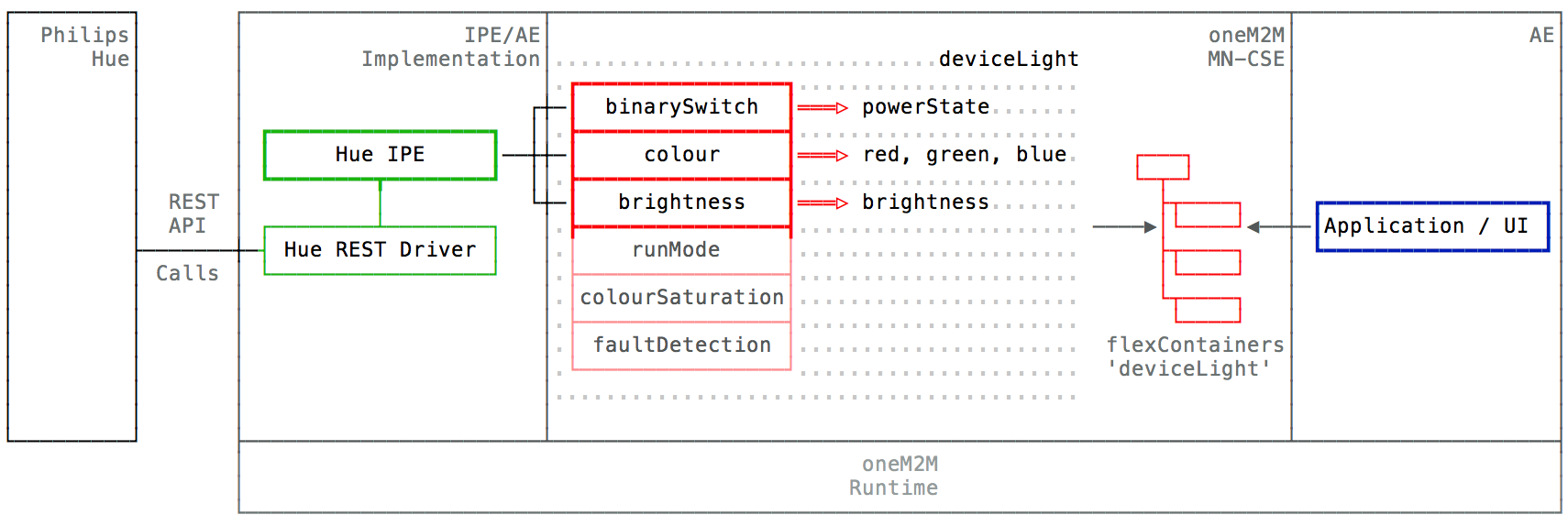 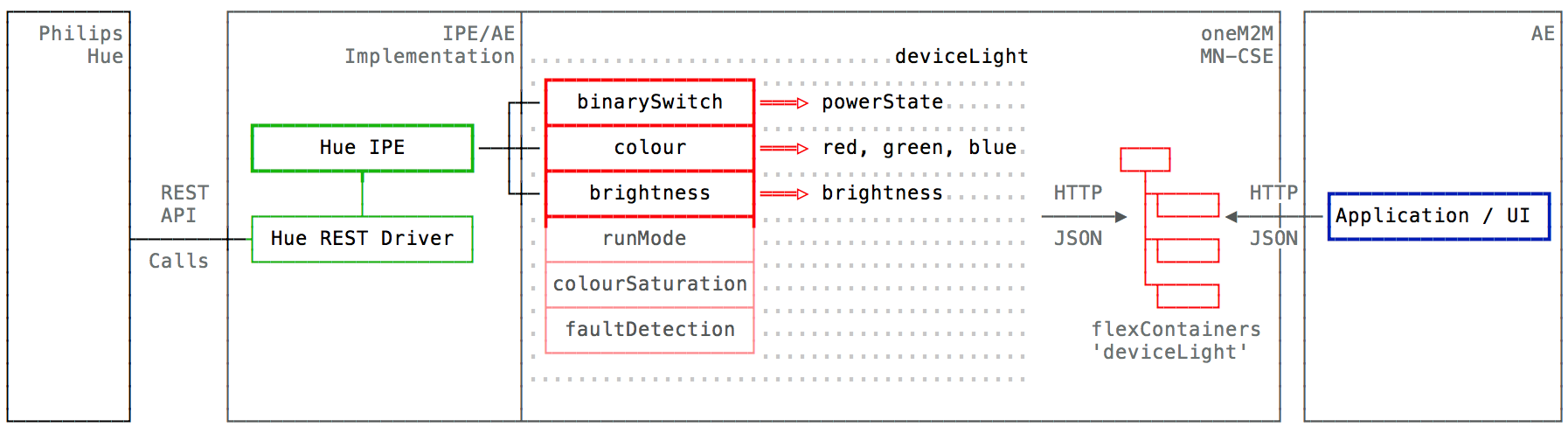 Figure 9.1-1 : implementation of TS-0023 module classes for the Hue bulb use case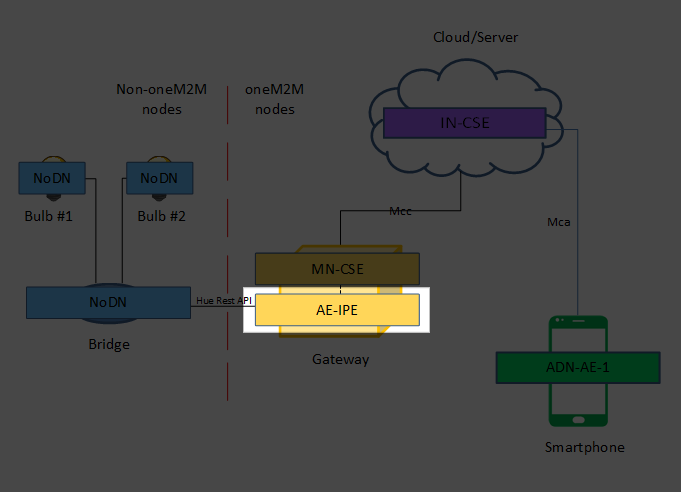 -----------------------End of change 3--------------------------------------------------------------------Start of change 4--------------------------------------------9.		Control & monitor devices-----------------------End of change 4--------------------------------------------------------------------Start of change 5-------------------------------------------Annex A:Further readings propositiononeM2M TR-0017 oneM2M TR-0025 …-----------------------End of change 5---------------------------------------------CHANGE REQUESTCHANGE REQUESTMeeting ID:*TST#29Source:*Patricia Martigne, ORANGE, patricia.martigne@orange.com, Maciej Goluch, ORANGE, maciej.goluch@orange.com,Sébastien Bolle, ORANGE, sebastien.bolle@orange.comPawel Srzemecki, ORANGE Date:*2017-05-18Reason for Change/s:*Add new sections and update essential content of the documentCR  against:  Release*Rel-3CR  against:  WI* Active <WI-0054>   MNT maintenance / < Work Item number(optional)>Is this a mirror CR? Yes  No mirror CR number: (Note to Rapporteur - use latest agreed revision) STE Small Technical Enhancements / < Work Item number (optional)>Only ONE of the above shall be tickedCR  against:  TS/TR*TR-0039 ‘Developer guide: Interworking Proxy using SDT’Clauses *7, 6.2Type of change: * Editorial change Bug Fix or Correction Change to existing feature or functionality New feature or functionalityOnly ONE of the above shall be tickedImpacted other TS/TR(s)Post Freeze checking:*This CR contains only essential changes and corrections?  YES   NO This CR may break backwards compatibility with the last approved version of the TS?       YES   NO Template Version: January 2017 (Do not modify)Template Version: January 2017 (Do not modify)